КАРАРРЕШЕНИЕ16 декабря 2014 года				            			№9-43«О внесении изменений в Кодекс этики и служебного поведения муниципальных служащих Буинского муниципального района, утвержденный  Решением Буинского районного Советаот 22 февраля 2011 года №4-7 «О кодексе этики и служебного поведениямуниципальных служащих Буинского муниципального района» В связи с принятием Указа Президента Республики Татарстан от 29 ноября 2014 года №УП-1100 «О внесении изменений в Кодекс этики и служебного поведения государственных гражданских служащих Республики Татарстан», Совет Буинского муниципального района решил: 1. Внести в Кодекс этики и служебного поведения муниципальных служащих Буинского муниципального района, утвержденный Решением Буинского районного Совета от 22 февраля 2011 года №4-7 следующие изменения:а) пункт 2.1.1. изменить и изложить в следующей редакции:«2.1.1. при осуществлении своей служебной деятельности, в том числе с использованием информационно-телекоммуникационной сети Интернет руководствоваться Конституцией Российской Федерации, федеральными конституционными законами, федеральными законами, иными нормативными правовыми актами Российской Федерации, Конституцией Республики Татарстан, законами и иными нормативными правовыми актами Республики Татарстан, уставом муниципального образования и иными муниципальными правовыми актами и обеспечивать их исполнение;».2. Настоящее Решение вступает в силу со дня его подписания.3. Контроль за исполнением настоящего Решения возложить на руководителя аппарата Совета Буинского муниципального района С.А.Пенкина.Глава Буинского муниципального района,председатель СоветаБуинского муниципального				А.К.АйзетулловРЕСПУБЛИКА ТАТАРСТАНСОВЕТБУИНСКОГОМУНИЦИПАЛЬНОГО РАЙОНА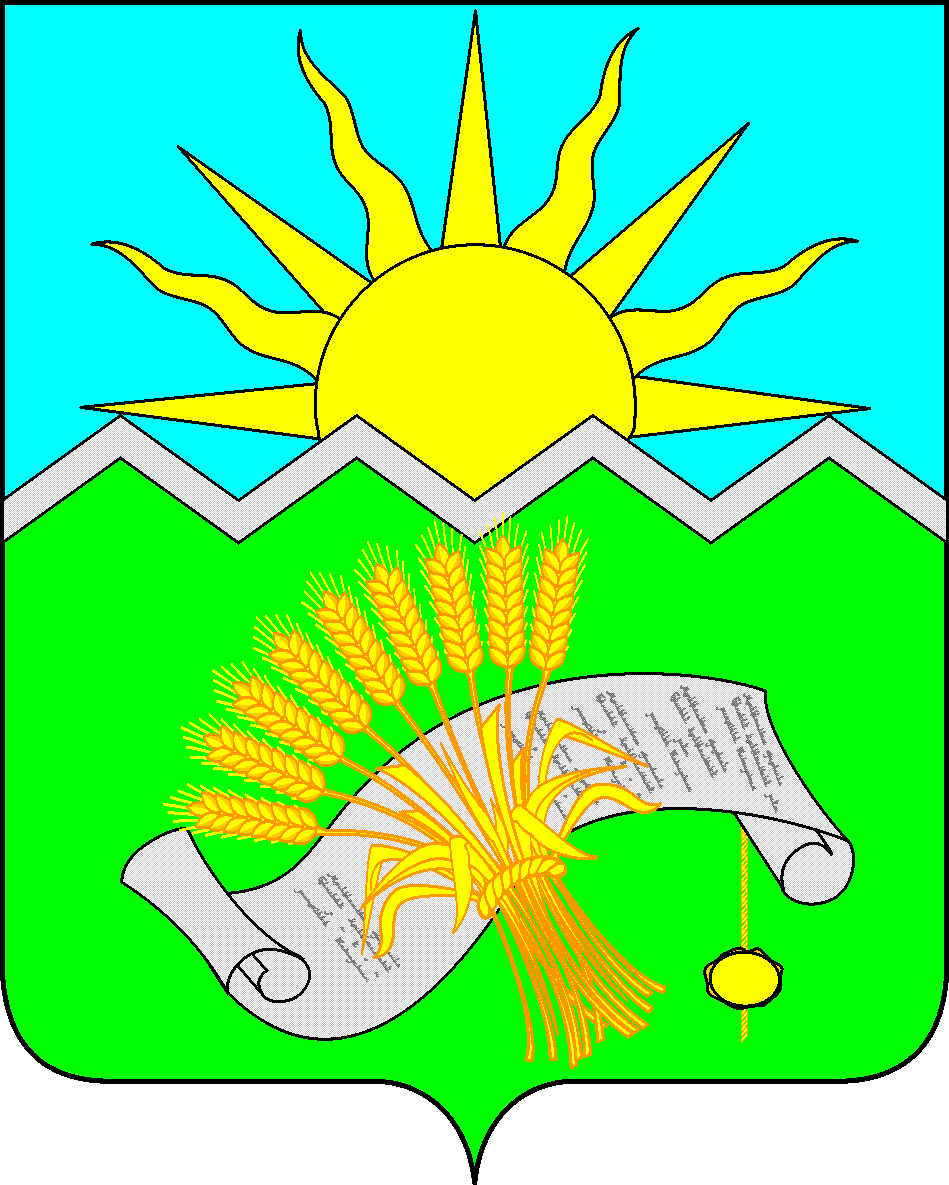 ТАТАРСТАН РЕСПУБЛИКАСЫБУА МУНИЦИПАЛЬ РАЙОНЫ СОВЕТЫ
